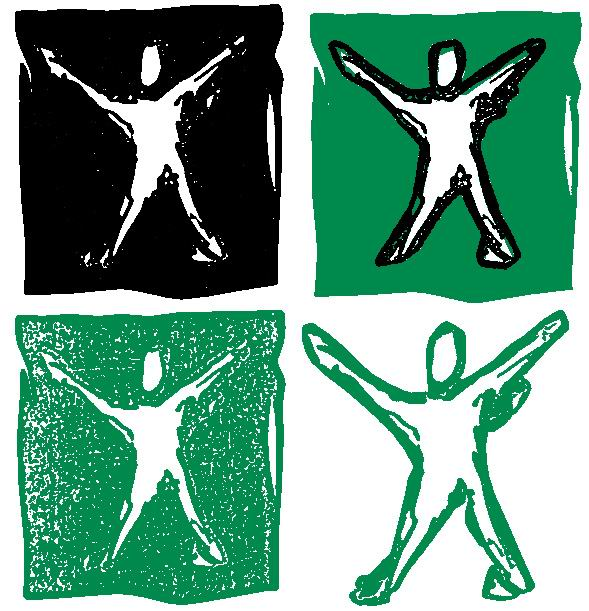 											Le 24 septembre 2017ASon Excellence Monsieur l’Ambassadeur du Niger154 r Longchamp
75116 PARISObjet : demande de reproduction de photographies aérienne à l’IGNExcellence Monsieur l’Ambassadeur,Notre association œuvre sur la région de l’Ighazer entre Agadez et Ingall depuis 2000. Vous pourrez consulter nos activités sur le site Internet dédié à cette zone sur : http://ingall-niger.org/ rubriques Projets.Afin de parfaire notre connaissance du milieu nous souhaiterions reproduire les images aériennes consultables à l’IGN de Saint-Mandé près de Paris, notamment pour étudier la dynamique du Kori d’Ingall et de l’Ighazer. Ainsi je vous sollicite pour que vous nous accordiez l’autorisation de reproduire ces éléments photographiques.Notre contact à l’IGN est Anne-Marie Ganne que vous pouvez contacter au 01 43 98 85 84.En l’attente d’une réponse, merci de votre sollicitude.Recevez, Excellence Monsieur l’Ambassadeur, nos plus solidaires salutations.Pour Chlorophylle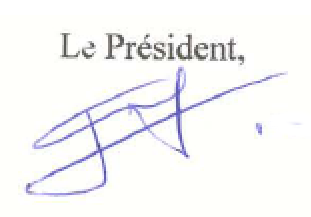 Laurent Jarry